Reljefna obilježja Panonske HrvatskeAKTIVNOSTI ZA UČENIKEpročitaj  tekst u udžbeniku Gea (str. 64. – 67.)prepiši plan ploče – Reljefna obilježja panonske Hrvatske  (koji se nalazi ispod sažetka za čitanje Reljefna obilježja Panonske Hrvatske)uz pomoć geografskog atlasa – pronađi  primjere navedenih reljefnih oblika na geografskoj karti Republika Hrvatska i geografskoj karti Nizinska Hrvatska (pomoć -  zadnja kolona u tablici)riješi  zadatke u digitalnom alatu LearningApps obilježavajući na slijepoj karti primjere reljefnih oblikahttps://learningapps.org/watch?v=pkaxb2mg319pročitaj sažetak – word dokument Reljefna obilježja Panonske HrvatskePRONAĐI I ISTRAŽI: Na geografskoj karti Europe  u geografskom atlasu pronađi  Panonsku nizinu. Kroz koje se europske države prostire?Kako se naziva vrlo dug planinski lanac koji ju okružuje sa sjevera i istoka?S kojih je strana zatvaraju Alpe i Dinaridi?Koje velike rijeke odvodnjavaju Panonsku nizinuna internetskoj stranici www.e-sfera.hr  - uz pomoć mobitela ili tableta skeniraj kod (vidljivi u udžbeniku str. 64. i 66.) i pročitaj dodatni sadržaj. U riječniku istraži pojam fosil (okamina).Istraži što znači Vallis aurea. Odakle joj naziv, koje mu je pravo značenje. Pripadaju li dijelovi Požeške koltline u nizine?  Do kraja tjedna (petak 20.03.) svoje odgovore na pitanja pošalji u obliku word dokumenta na adresu: matina.juric1@skole.hrSAŽETAK ZA ČITANJEReljefna obilježja Panonske HrvatskePanonska nizina, Jadransko more i Dinaridi su velike europske cjeline nastale pokretima Zemljine kore, a kasnije su preoblikovane vanjskim procesima.Za reljef današnjeg juga Europe od presudnog je utjecaja približavanje i sudaranje afričke i arapske ploče s euroazijskom pločom. To je za posljedicu imalo izdizanje planinskih lanaca na jugu Europe (Alpe, Apenini, Dinaridi I drugi).Tipični reljefni oblici nastali radom tekućica su naplavne ravnice i riječne terase. Naplavna ravnica (poloj) je najniži pojas neposredno uzduž rijeka, prirodno izložen redovitim poplavama. Poloji su rjeđe naseljeni zbog opasnosti od poplava I vlažnosti.Riječne terase pružaju se uz veće rijeke, uglavnom Savu, Dravu i Dunav.  One su prirodno izvan dohvata uobičajenih poplava pa su na njima nastala mnoga nizinska naselja,a na njima se  plodno tlo moglo obrađivati i lako prolaze suvremene prometnice.Praporna (lesna) zaravan je gotovo ravno izdignuto područje građeno od prapora. Praporne zaravni vrlo vrijedne obradive površine.Pobrđa su izdignuti reljefni oblici s raščlanjenim padinama, znatno preoblikovana radom tekućica i padinskim procesima.Najviši reljefni oblici Panonske Hrvatske su gore koje su se izdignule davno prije Dinarida, Gore su rijetko naseljene zbog nepovoljnije klime, strmih padina i neplodna tla.PLAN PLOČEAKTIVNOST ZA UČENIKE KOJI RADE PO PRILAGOĐENOM PROGRAMU 1. prepisati plan ploče u bilježnicu 2. riješiti zadatke za ponavljanjeZadatke riješi do petka 20.03. i uz pomoć osobe koja će ti pomoći pošalji na adresu: martina.juric1@skole.hrPLAN PLOČEPreoblikovanje reljefa 2Reljef nastao djelovanjem mora naziva se OBALNI RELJEFObale mogu biti strme i niske.KLIF je visok,strma i stjenovita obala.ŽALO je niska i pješčana obala.Doline u obliku slova U, nastale radom ledenjaka, nazivaju se LEDENJAČKE DOLINE.DINE su pješčana uzvišenja u pustinjama.ZADACI ZA PONAVLJANJEU sljedećem zadatku samo je jedan točan odgovor. Zaokruži slovo ispred točnog odgovora.1. Klif je:a)	niska pješčana obalab)	šljunčana obalac)	visoka,strma i stjenovita obala2. Žalo je:a)	niska pješčana obalab)	šljunčana obalac)	visoka,strma i stjenovita obala3. Ledenjačke doline imaju oblik slova:a) Kb) Uc) V4. U sljedećem zadatku na crtu u lijevom stupcu upiši slovo odgovarajućeg pojma iz desnog stupca. Jedno slovo je višak.____  obalni reljef           A oblikuje se radom ledenjaka____ pustinjski reljef      B oblikuje se radom mora                                          C oblikuje se radom vjetra5. Na praznu crtu ispod fotografije napiši koji je od sljedećih reljefnih oblika prikazan:dina,klif, ledenjačka dolina. _____________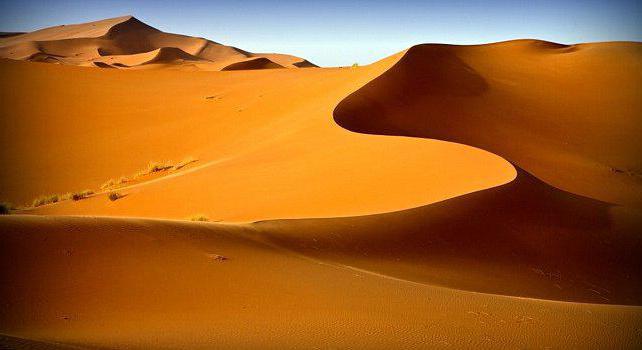   _____________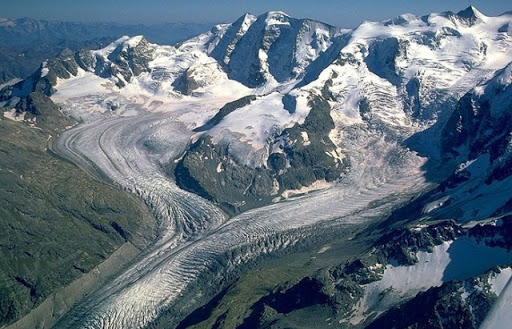  ______________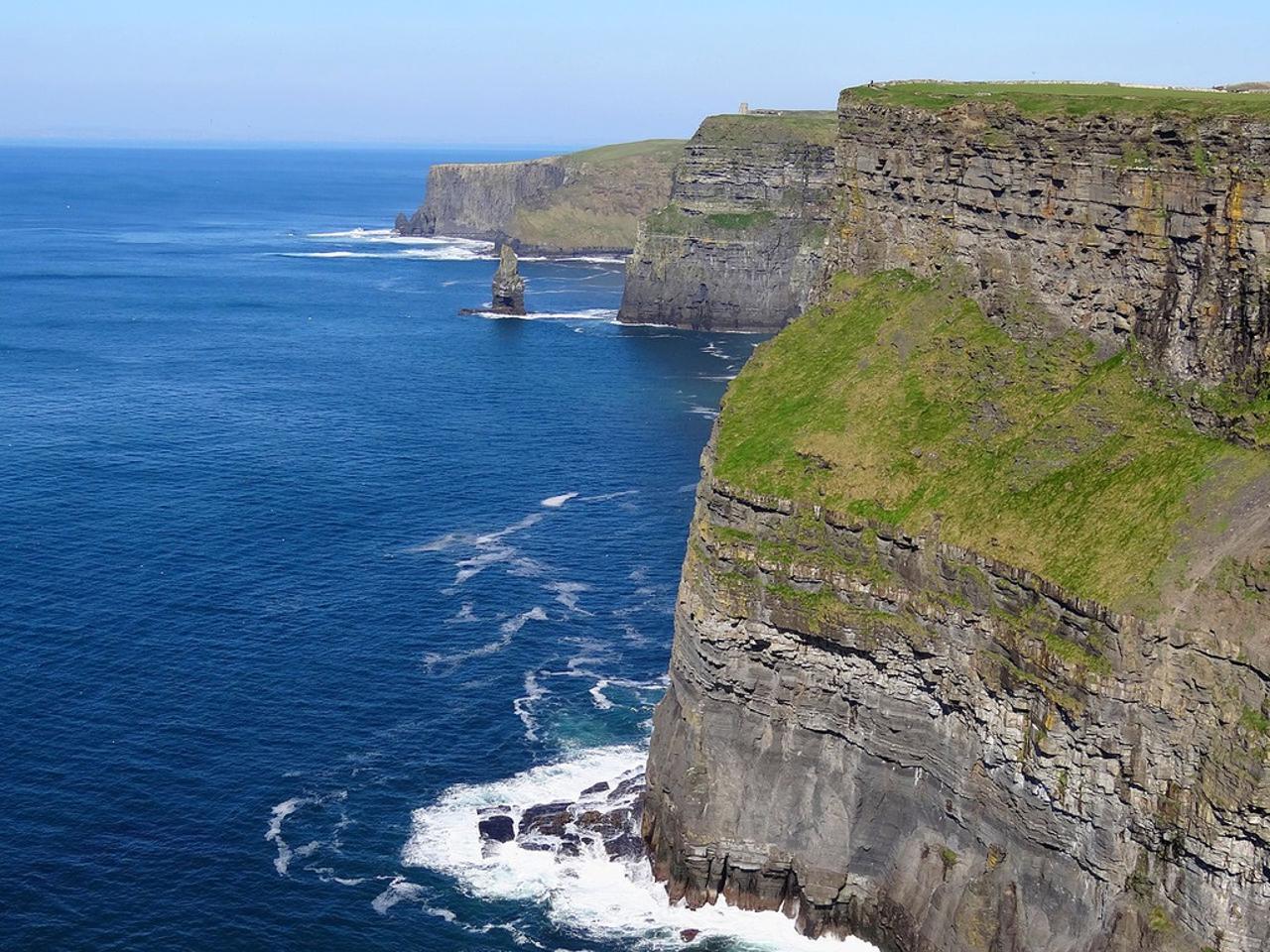 Reljefna obilježja Panonske Hrvatskedio Panonske nizine